РАЗДЕЛ Х. ПРИЛОЖЕНИЯ /ОБРАЗЦИ/	                         ОБРАЗЕЦ №1списъкна документите, съдържащи се в офертата за участие в процедура за избор на изпълнител чрез обществена поръчка с предмет: „ Закупуване на специализиран автомобил за събиране на биоотпадъци,  на нов колесен трактор, на съдове за разделно събиране на биоотпадъци, на съдове за ТБО и съоръжение за раздробяване на по-едри растителни отпадъци за община Смядово ”   Обособена позиция:……………………………                                                      ОБРАЗЕЦ № 2Стандартен образец за единния европейски документ за обществени поръчки (ЕЕДОП)Част І: Информация за процедурата за възлагане на обществена поръчка и за възлагащия орган или възложителя При процедурите за възлагане на обществени поръчки, за които в Официален вестник на Европейския съюз се публикува покана за участие в състезателна процедура, информацията, изисквана съгласно част I, ще бъде извлечена автоматично, при условие че ЕЕДОП е създаден и попълнен чрез електронната система за ЕЕДОП. Позоваване на съответното обявление, публикувано в Официален вестник на Европейския съюз:
OВEС S брой[], дата [], стр.[], 
Номер на обявлението в ОВ S: [ ][ ][ ][ ]/S [ ][ ][ ]–[ ][ ][ ][ ][ ][ ][ ]Когато поканата за участие в състезателна процедура не се публикува в Официален вестник на Европейския съюз, възлагащият орган или възложителят трябва да включи информация, която позволява процедурата за възлагане на обществена поръчка да бъде недвусмислено идентифицирана.В случай, че не се изисква публикуването на обявление в Официален вестник на Европейския съюз, моля, посочете друга информация, която позволява процедурата за възлагане на обществена поръчка да бъде недвусмислено идентифицирана (напр. препратка към публикация на национално равнище):  [……]Информация за процедурата за възлагане на обществена поръчкаИнформацията, изисквана съгласно част I, ще бъде извлечена автоматично, при условие че ЕЕДОП е създаден и попълнен чрез посочената по-горе електронна система за ЕЕДОП. В противен случай тази информация трябва да бъде попълнена от икономическия оператор.Останалата информация във всички раздели на ЕЕДОП следва да бъде попълнена от икономическия операторЧаст II: Информация за икономическия операторА: Информация за икономическия операторБ: Информация за представителите на икономическия операторАко е приложимо, моля, посочете името/ната и адреса/ите на лицето/ата, упълномощено/и да представляват икономическия оператор за целите на настоящата процедура за възлагане на обществена поръчка:В: Информация относно използването на капацитета на други субектиАко „да“, моля, представете отделно за всеки от съответните субекти надлежно попълнен и подписан от тях ЕЕДОП, в който се посочва информацията, изисквана съгласно раздели А и Б от настоящата част и от част III. 
Обръщаме Ви внимание, че следва да бъдат включени и техническите лица или органи, които не са свързани пряко с предприятието на икономическия оператор, и особено тези, които отговарят за контрола на качеството, а при обществените поръчки за строителство — тези, които предприемачът може да използва за извършване на строителството. 
Посочете информацията съгласно части IV и V за всеки от съответните субекти, доколкото тя има отношение към специфичния капацитет, който икономическият оператор ще използва.Г: Информация за подизпълнители, чийто капацитет икономическият оператор няма да използва(разделът се попълва само ако тази информация се изисква изрично от възлагащия орган или възложителя)Ако възлагащият орган или възложителят изрично изисква тази информация в допълнение към информацията съгласно настоящия раздел, моля да предоставите информацията, изисквана съгласно раздели А и Б от настоящата част и част ІІІ за всяка (категория) съответни подизпълнители.Част III: Основания за изключванеА: Основания, свързани с наказателни присъдиЧлен 57, параграф 1 от Директива 2014/24/ЕС съдържа следните основания за изключване:Участие в престъпна организация:Корупция:Измама:Терористични престъпления или престъпления, които са свързани с терористични дейности:Изпиране на пари или финансиране на тероризъмДетски труд и други форми на трафик на хораБ: Основания, свързани с плащането на данъци или социалноосигурителни вноски В: Основания, свързани с несъстоятелност, конфликти на интереси или професионално нарушениеМоля, имайте предвид, че за целите на настоящата процедура за възлагане на обществена поръчка някои от следните основания за изключване може да са формулирани по-точно в националното право, в обявлението или в документацията за поръчката. Така например в националното право може да е предвидено понятието „сериозно професионално нарушение“ да обхваща няколко различни форми на поведение. Г: Други основания за изключване, които може да бъдат предвидени в националното законодателство на възлагащия орган или възложителя на държава членкаЧаст IV: Критерии за подборОтносно критериите за подбор (раздел или раздели А—Г от настоящата част) икономическият оператор заявява, че: Общо указание за всички критерии за подборИкономическият оператор следва да попълни тази информация само ако възлагащият орган или възложителят е посочил в съответното обявление или в документацията за поръчката, посочена в обявлението, че икономическият оператор може да се ограничи до попълването й в раздел  от част ІV, без да трябва да я попълва в друг раздел на част ІV:А: ГодностИкономическият оператор следва да предостави информация само когато критериите за подбор са били изисквани от възлагащия орган или възложителя в обявлението или в документацията за поръчката, посочена в обявлението.Б: икономическо и финансово състояниеИкономическият оператор следва да предостави информация само когато критериите за подбор са били изисквани от възлагащия орган или възложителя в обявлението, или в документацията за поръчката, посочена в обявлението.В: Технически и професионални способностиИкономическият оператор следва да предостави информация само когато критериите за подбор са били изисквани от възлагащия орган или възложителя в обявлението, или в документацията за поръчката, посочена в обявлението.Г: Стандарти за осигуряване на качеството и стандарти за екологично управлениеИкономическият оператор следва да предостави информация само когато стандартите за осигуряване на качеството и/или стандартите за екологично управление са били изискани от възлагащия орган или възложителя в обявлението или в документацията за обществената поръчка, посочена в обявлението.Част V: Намаляване на броя на квалифицираните кандидатиИкономическият оператор следва да предостави информация само когато възлагащият орган или възложителят е посочил обективните и недискриминационни критерии или правила, които трябва да бъдат приложени с цел ограничаване броя на кандидатите, които ще бъдат поканени за представяне на оферти или за провеждане на диалог. Тази информация, която може да бъде съпроводена от изисквания относно видовете сертификати или форми на документални доказателства, ако има такива, които трябва да бъдат представени, се съдържа в съответното обявление или в документацията за обществената поръчка, посочена в обявлението.
Само при ограничени процедури, състезателни процедури с договаряне, процедури за състезателен диалог и партньорства за иновации:Икономическият оператор декларира, че:Част VI: Заключителни положенияДолуподписаният декларира, че информацията, посочена в части II – V по-горе, е вярна и точна, и че е представена с ясното разбиране на последствията при представяне на неверни данни.Долуподписаният официално декларира, че е в състояние при поискване и без забава да представи указаните сертификати и други форми на документални доказателства, освен в случаите, когато:а) възлагащият орган или възложителят може да получи придружаващите документи чрез пряк достъп до съответната национална база данни във всяка държава членка, която е достъпна безплатно; илиб) считано от 18 октомври 2018 г. най-късно, възлагащият орган или възложителят вече притежава съответната документация.Долуподписаният дава официално съгласие [посочете възлагащия орган или възложителя съгласно част I, раздел A] да получи достъп до документите, подкрепящи информацията, която е предоставена в [посочете съответната част, раздел/ точка/и] от настоящия Единен европейски документ за обществени поръчки за целите на [посочете процедурата за възлагане на обществена поръчка: (кратко описание, препратка към публикацията в Официален вестник на Европейския съюз, референтен номер)]. Дата, място и, когато се изисква или е необходимо, подпис(и):  [……]                                                                                                                   ОБРАЗЕЦ № 3-nДоОбщина СмядовоТ Е Х Н И Ч Е С К А   О Ф Е Р Т АЗа Обособена позиция №1УВАЖАЕМИ ДАМИ И ГОСПОДА,           След като проучихме документацията за участие в настоящата поръчка с предмет: „Закупуване на специализиран автомобил за събиране на биоотпадъци, на нов колесен трактор, на съдове за разделно събиране на биоотпадъци, на съдове за ТБО и съоръжение за раздробяване на по-едри растителни отпадъци за община Смядово ”, запознахме се с изискванията към участниците и към изпълнението на обществената поръчка:П Р Е Д Л А Г А М Е:	Да изпълним доставката при следните условия:1.Предлаганият от нас автомобил притежава следните характеристики:2. Предлагаме срок за доставка - ............. календарни дни, да създадем нужната организация и да извършим транспорта и доставката.3. Предлагаме гаранция за качеството на посочената по-горе вещ за годността им за употреба за срок от ………… …….. месеца, считано от датата на предаването, съответно приемане на вещите.4. Задължаваме се да отстраним безвъзмездно всички повреди и отклонения от изискванията за качество, които са възникнали в рамките на гаранционните срокове.5. Приемаме да се считаме обвързани от задълженията и условията, поети с офертата ни до изтичане на 90 (деветдесет) календарни дни от крайния срок за получаване на офертите.            6.Ще сключим договор в указания от вас срок;                                                                                                                      ОБРАЗЕЦ № 3-nДоОбщина СмядовоТ Е Х Н И Ч Е С К А   О Ф Е Р Т АЗа Обособена позиция №2 УВАЖАЕМИ ДАМИ И ГОСПОДА,           След като проучихме документацията за участие в настоящата поръчка с предмет: „Закупуване на специализиран автомобил за събиране на биоотпадъци, на нов колесен трактор, на съдове за разделно събиране на биоотпадъци, на съдове за ТБО и съоръжение за раздробяване на по-едри растителни отпадъци за община Смядово ”, запознахме се с изискванията към участниците и към изпълнението на обществената поръчка:П Р Е Д Л А Г А М Е:	Да изпълним доставката при следните условия:1.Предлаганите от нас съдове за разделно събиране на биоотпадъци притежават следните характеристики: 2. Предлагаме срок за доставка  -  ............. календарни дни, да създадем нужната организация и да извършим транспорта и доставката.3. Предлагаме гаранция за качеството на посочените по-горе вещи за годността им за употреба за срок от ………… …….. месеца, считано от датата на предаването, съответно приемане на вещите.4. Задължаваме се да отстраним безвъзмездно всички повреди и отклонения от изискванията за качество, които са възникнали в рамките гаранционните срокове.5. Приемаме да се считаме обвързани от задълженията и условията, поети с офертата ни до изтичане на 90 (деветдесет) календарни дни от крайния срок за получаване на офертите.            6.Ще сключим договор в указания от вас срок;                                                                                                                  ОБРАЗЕЦ № 3-nДоОбщина СмядовоТ Е Х Н И Ч Е С К А   О Ф Е Р Т АЗа Обособена позиция №3УВАЖАЕМИ ДАМИ И ГОСПОДА,           След като проучихме документацията за участие в настоящата поръчка с предмет: „Закупуване на специализиран автомобил за събиране на биоотпадъци, на нов колесен трактор, на съдове за разделно събиране на биоотпадъци, на съдове за ТБО и съоръжение за раздробяване на по-едри растителни отпадъци за община Смядово”, запознахме се с изискванията към участниците и към изпълнението на обществената поръчка:П Р Е Д Л А Г А М Е:	Да изпълним доставката при следните условия:1.Предлаганото от нас съоръжение  за раздробяване притежава следните характеристики: 2. Предлагаме срок за доставка - ............. календарни дни, да създадем нужната организация и да извършим транспорта и доставката.3. Предлагаме гаранция за качеството на посочената по-горе вещ за годността им за употреба за срок от ………… …….. месеца, считано от датата на предаването, съответно приемане на вещите.4. Задължаваме се да отстраним безвъзмездно всички повреди и отклонения от изискванията за качество, които са възникнали в рамките на гаранционните срокове.5. Приемаме да се считаме обвързани от задълженията и условията, поети с офертата ни до изтичане на 90 (деветдесет) календарни дни от крайния срок за получаване на офертите.            6.Ще сключим договор в указания от вас срок;                                                                                                                      ОБРАЗЕЦ № 3-nДоОбщина СмядовоТ Е Х Н И Ч Е С К А   О Ф Е Р Т АЗа Обособена позиция №4 УВАЖАЕМИ ДАМИ И ГОСПОДА,           След като проучихме документацията за участие в настоящата поръчка с предмет: „Закупуване на специализиран автомобил за събиране на биоотпадъци, на нов колесен трактор, на съдове за разделно събиране на биоотпадъци, на съдове за ТБО и съоръжение за раздробяване на по-едри растителни отпадъци за община Смядово ”, запознахме се с изискванията към участниците и към изпълнението на обществената поръчка:П Р Е Д Л А Г А М Е:	Да изпълним доставката при следните условия:1.Предлаганите от нас съдове за разделно събиране на биоотпадъци притежават следните характеристики: 2. Предлагаме срок за доставка  -  ............. календарни дни, да създадем нужната организация и да извършим транспорта и доставката.3. Предлагаме гаранция за качеството на посочените по-горе вещи за годността им за употреба за срок от ………… …….. месеца, считано от датата на предаването, съответно приемане на вещите.4. Задължаваме се да отстраним безвъзмездно всички повреди и отклонения от изискванията за качество, които са възникнали в рамките гаранционните срокове.5. Приемаме да се считаме обвързани от задълженията и условията, поети с офертата ни до изтичане на 90 (деветдесет) календарни дни от крайния срок за получаване на офертите.            6.Ще сключим договор в указания от вас срок;                                                                                                                   ОБРАЗЕЦ № 3-nДоОбщина СмядовоТ Е Х Н И Ч Е С К А   О Ф Е Р Т АЗа Обособена позиция №5УВАЖАЕМИ ДАМИ И ГОСПОДА,           След като проучихме документацията за участие в настоящата поръчка с предмет: „Закупуване на специализиран автомобил за събиране на биоотпадъци, на нов колесен трактор, на съдове за разделно събиране на биоотпадъци, на съдове за ТБО и съоръжение за раздробяване на по-едри растителни отпадъци за община Смядово ”, запознахме се с изискванията към участниците и към изпълнението на обществената поръчка:П Р Е Д Л А Г А М Е:	Да изпълним доставката при следните условия:1.Предлаганият от нас колесен трактор и прикачен инвентар притежава следните характеристики:2. Предлагаме срок за доставка - ............. календарни дни, да създадем нужната организация и да извършим транспорта и доставката.3. Предлагаме гаранция за качеството на посочената по-горе вещ за годността им за употреба за срок от ………… …….. месеца, считано от датата на предаването, съответно приемане на вещите.4. Задължаваме се да отстраним безвъзмездно всички повреди и отклонения от изискванията за качество, които са възникнали в рамките на гаранционните срокове.5. Приемаме да се считаме обвързани от задълженията и условията, поети с офертата ни до изтичане на 90 (деветдесет) календарни дни от крайния срок за получаване на офертите.            6.Ще сключим договор в указания от вас срок;    ОБРАЗЕЦ № 4Д  Е  К  Л  А  Р  А  Ц  И  Яза съгласие с клаузите на приложения проект на договорот .................................................................................................................................................., (наименование на участника)с ЕИК/БУЛСТАТ/ЕГН/друга индивидуализация на участника или подизпълнителя (когато е приложимо):..................................................................................................................................,представлявано от ..................................................................................................................., (трите имена и ЕГН)в качеството му на .............................................................................................................,(длъжност)в обществена поръчка по Закона за обществени поръчки (ЗОП) с предмет: „Закупуване на специализиран автомобил за събиране на биоотпадъци, на нов колесен трактор, на съдове за разделно събиране на биоотпадъци, на съдове за ТБО и съоръжение за раздробяване на по-едри растителни отпадъци за община Смядово ”, по обособена позиция …………………Д Е К Л А Р И Р А М, ЧЕ:Съм запознат/а с проекта на договор за възлагане на обществената поръчка. Приемам го без възражения и ако участникът, когото представлявам, бъде определен за изпълнител, ще сключа договора изцяло в съответствие с проекта, приложен към документацията за участие, в законоустановения срок.Известна ми е отговорността по чл. 313 от Наказателния кодекс за посочване на неверни данни.Дата: ...........2017 г.						Декларатор: ................................                                                                                                  		 (подпис и печат)                                                                                                                      ОБРАЗЕЦ № 5Д  Е  К  Л  А  Р  А  Ц  И  ЯЗА СРОК НА ВАЛИДНОСТ НА ОФЕРТАТАот .................................................................................................................................................., (наименование на участника)с ЕИК/БУЛСТАТ/ЕГН/друга индивидуализация на участника или подизпълнителя (когато е приложимо):..................................................................................................................................,представлявано от ..................................................................................................................., (трите имена и ЕГН)в качеството му на .............................................................................................................,(длъжност)в обществена поръчка от Закона за обществени поръчки (ЗОП) с предмет: „Закупуване на специализиран автомобил за събиране на биоотпадъци, на нов колесен трактор, на съдове за разделно събиране на биоотпадъци, на съдове за ТБО и съоръжение за раздробяване на по-едри растителни отпадъци за община Смядово ” по обособена позиция …………………Д Е К Л А Р И Р А М, ЧЕ:С подаване на настоящата оферта декларираме, че сме съгласни валидността на нашата оферта да бъде ................. (.......................................) календарни дни от крайния срок за получаване на оферти, посочен в обявлението за процедурата.Известна ми е отговорността по чл. 313 от Наказателния кодекс за посочване на неверни данни.Дата: ...........2017 г.                                                                                       Декларатор: ................................                                                                                                   (подпис и печат)                                                                                                                                                                                                   ОБРАЗЕЦ № 6-nЦЕНОВА ОФЕРТАза изпълнение на обществена поръчкаДоОбщина СмядовоЦ Е Н О В А   О Ф Е Р Т АЗа Обособена позиция №1УВАЖАЕМИ ДАМИ И ГОСПОДА,	Във връзка с публикуваната от Вас обществена поръчка с предмет: „Закупуване на специализиран автомобил за събиране на биоотпадъци, на нов колесен трактор, на съдове за разделно събиране на биоотпадъци, на съдове за ТБО и съоръжение за раздробяване на по-едри растителни отпадъци за община Смядово ” и след като се запознахме с  документацията и условията за участие в настоящата процедура предлагаме да изпълним поръчката при следните финансови параметри:Цена за специализиран автомобил Модел ………………., марка …………………………….. №  на рама ………………………………, № на двигателя………………………………: .................... - .................. лв. без ДДС;	До подготвяне на официалния договор, това предложение, заедно с писменото потвърждение от Ваша страна ще формират обвързващо споразумение между двете страни.                                                                                                                ОБРАЗЕЦ № 6-nЦЕНОВА ОФЕРТАза изпълнение на обществена поръчкаДоОбщина СмядовоЦ Е Н О В А   О Ф Е Р Т АЗа Обособена позиция №2УВАЖАЕМИ ДАМИ И ГОСПОДА,	Във връзка с публикуваната от Вас обществена поръчка с предмет: „Закупуване на специализиран автомобил за събиране на биоотпадъци, на нов колесен трактор, на съдове за разделно събиране на биоотпадъци, на съдове за ТБО и съоръжение за раздробяване на по-едри растителни отпадъци за община Смядово ” и след като се запознахме с  документацията и условията за участие в настоящата процедура предлагаме да изпълним поръчката при следните финансови параметри:Обща стойност на обособената позиция.......................................................................без ДДС(словом.......................................................................................................................................................................................).и………………………………………………………………………………………..с ДДС(словом.......................................................................................................................................................................................).Посочената по-горе цена, без ДДС е формирана по следния начин: Цена за 1 брой съд за разделно събиране на биоотпадъци - .................. лв. Без ДДС;Обща цена за 50…….. броя съдове за разделно събиране на биоотпадъци- .................. лв. без ДДС;	До подготвяне на официалния договор, това предложение, заедно с писменото потвърждение от Ваша страна ще формират обвързващо споразумение между двете страни.ОБРАЗЕЦ № 6-nЦЕНОВА ОФЕРТАза изпълнение на обществена поръчкаДоОбщина СмядовоЦ Е Н О В А   О Ф Е Р Т Аза Обособена позиция №3УВАЖАЕМИ ДАМИ И ГОСПОДА,	Във връзка с публикуваната от Вас обществена поръчка с предмет: „Закупуване на специализиран автомобил за събиране на биоотпадъци, на нов колесен трактор, на съдове за разделно събиране на биоотпадъци, на съдове за ТБО и съоръжение за раздробяване на по-едри растителни отпадъци за община Смядово” и след като се запознахме с  документацията и условията за участие в настоящата процедура предлагаме да изпълним поръчката при следните финансови параметри:Обща стойност на обособената позиция.......................................................................без ДДС(словом.......................................................................................................................................................................................).и………………………………………………………………………………………..с ДДС(словом.......................................................................................................................................................................................).	До подготвяне на официалния договор, това предложение, заедно с писменото потвърждение от Ваша страна ще формират обвързващо споразумение между двете страни.ОБРАЗЕЦ № 6-nЦЕНОВА ОФЕРТАза изпълнение на обществена поръчкаДоОбщина СмядовоЦ Е Н О В А   О Ф Е Р Т АЗа Обособена позиция №4УВАЖАЕМИ ДАМИ И ГОСПОДА,	Във връзка с публикуваната от Вас обществена поръчка с предмет: „Закупуване на специализиран автомобил за събиране на биоотпадъци, на нов колесен трактор, на съдове за разделно събиране на биоотпадъци, на съдове за ТБО и съоръжение за раздробяване на по-едри растителни отпадъци за община Смядово ” и след като се запознахме с  документацията и условията за участие в настоящата процедура предлагаме да изпълним поръчката при следните финансови параметри:Обща стойност на обособената позиция.......................................................................без ДДС(словом.......................................................................................................................................................................................).и………………………………………………………………………………………..с ДДС(словом.......................................................................................................................................................................................).Посочената по-горе цена, без ДДС е формирана по следния начин: Цена за 1 брой съд за твърди битови отпадъци - .................. лв. без ДДС;Обща цена за 10…….. броя съдове за твърди битови отпадъци- .................. лв. без ДДС;	До подготвяне на официалния договор, това предложение, заедно с писменото потвърждение от Ваша страна ще формират обвързващо споразумение между двете страни.ОБРАЗЕЦ № 6-nЦЕНОВА ОФЕРТАза изпълнение на обществена поръчкаДоОбщина СмядовоЦ Е Н О В А   О Ф Е Р Т АЗа Обособена позиция №5УВАЖАЕМИ ДАМИ И ГОСПОДА,	Във връзка с публикуваната от Вас обществена поръчка с предмет: „Закупуване на специализиран автомобил за събиране на биоотпадъци, на нов колесен трактор, на съдове за разделно събиране на биоотпадъци, на съдове за ТБО и съоръжение за раздробяване на по-едри растителни отпадъци за община Смядово ” и след като се запознахме с  документацията и условията за участие в настоящата процедура предлагаме да изпълним поръчката при следните финансови параметри:Цена за колесен трактор: Модел ………………., марка …………………………….. №  на рама ………………………………, № на двигателя………………………………: .................... - .................. лв. без ДДС и цена за прикачен инвентар - ………………….................. лв. без ДДС;	До подготвяне на официалния договор, това предложение, заедно с писменото потвърждение от Ваша страна ще формират обвързващо споразумение между двете страни.За Обособена позиция №1 и №5ПРОЕКТ !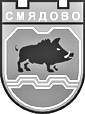  9820 гр. Смядово, пл. „Княз Борис І”№2; телефон: 05351/2033; факс: 05351/2226 obshtina_smiadovo@abv.bg    www.smyadovo.bgД О Г О В О Р №........./............2017г.Днес, ...............2017 г. в гр. Смядово, Община Смядово, Област Шумен, на основание  Закона за обществените поръчки, се сключи настоящият договор между:1. ОБЩИНА СМЯДОВО, БУЛСТАТ 000931657, със седалище: гр.Смядово, пл. “Княз Борис І” №2, представлявана от Иванка Петрова – Кмет на Община Смядово и Радко Чернаков – главен счетоводител при Община Смядово, наричана за краткост “КУПУВАЧ” от една страна,и     2. __________________________, ЕИК _________, със седалище и адрес на управление: _______________________________________________________________________________, IBAN ______________________, BIC _____________ при банка __________________, клон __________, тел/факс: ___________, мобилен телефон ______________________________, управлявано и представлявано от _______________________________________________ ЕГН ____________, наричано за краткост “ПРОДАВАЧ” – от друга страна, в който страните се споразумяха за следното:І. ПРЕДМЕТ НА ДОГОВОРАЧл. 1. (1) ПРОДАВАЧЪТ прехвърля на КУПУВАЧА правото на собственост върху следното моторно превозно средство: 1. марка ………….., модел ………………., номер на рама………………………….;Посоченото по-горе превозно средство се продава заедно с всички принадлежности числящи се към него, съгласно Техническата спецификация на Възложителя, и детайлно описани в Техническото и Ценово предложение на Изпълнителя, неразделна част от Договора.Чл. 2. (1) Вещите, предмет на настоящия договор, отговаря на изискванията, описани в представената от ПРОДАВАЧА оферта.(2) ПРОДАВАЧЪТ декларира, че вещите не са обременени с недостатъци.II. ЗАДЪЛЖЕНИЯ НА ПРОДАВАЧАЧл. 3. ПРОДАВАЧЪТ е длъжен:1. да прехвърли правото на собственост върху вещите на КУПУВАЧА;2. да предаде на КУПУВАЧА вещите, съгласно правилата на чл. 6 от настоящия договор.Чл. 4. (1) ПРОДАВАЧЪТ е длъжен да:1. предаде вещите в срок от …………. календарни дни, считано от датата на сключване на този договор.2.  да информира КУПУВАЧА за възникнали проблеми при изпълнението на договора и за предприетите мерки за тяхното разрешаване;(2) ПРОДАВАЧЪТ поема гаранция за качеството на вещите и за годността им за употреба за срок от ………… …….., считано от датата на  предаването, съответно приемане на вещите.(3) ПРОДАВАЧЪТ се задължава да отстрани безвъзмездно всички повреди и отклонения от изискванията за качество, които са възникнали в рамките на посочените в предходнита алинея гаранционни срокове. (4) ПРОДАВАЧЪТ не отговаря за повреди и отклонения от качеството на вещите, възникнали вследствие на тяхната неправилна употреба от страна на КУПУВАЧА.Чл. 5. (1) Вещите следва да се предадат на  КУПУВАЧА  или упълномощено от него лице в гр. Смядово.(2) От момента на предаване на вещите всички рискове, свързани със собствеността й са за сметка на КУПУВАЧА. Чл. 6. (1) При предаването на вещите ПРОДАВАЧЪТ осигурява на КУПУВАЧА необходимото според обстоятелствата време, но не повече от три работни дни, да прегледа вещите за недостатъци.(2) Когато вещите не отговаря на изискванията, посочени в чл. 2 от настоящия договор, КУПУВАЧЪТ следва да уведоми в срока по предходната алинея ПРОДАВАЧА. Ако КУПУВАЧЪТ не стори това, вещите се смятат за одобрени, освен за недостатъци, които не могат да бъдат открити при обикновен оглед.(3) Предаването, съответно приемането на вещите, направените възражения от КУПУВАЧА или от упълномощеното от него лице се удостоверяват със съставяне приемопредавателен протокол.III. ЗАДЪЛЖЕНИЯ НА КУПУВАЧАЧл. 7. КУПУВАЧЪТ е длъжен:1. да заплати на ПРОДАВАЧА уговорената цена съгласно правилата на чл. 8 от този договор;2. да получи вещите в срока и на мястото, посочени по-горе;3. да прегледа вещите при получаването й и ако има възражения, да уведоми ПРОДАВАЧА.Чл.(1) 8. КУПУВАЧЪТ заплаща цена в размер ………..лв. /..словом…./ с ДДС в срок до 30 /тридесет / дни от приемането на вещите.(2) Посочената в ал. 1 цена е формирана по следния начин: Цена за специализиран автомобил /колесен трактор  марка ……………., модел ………………, номер на рама………………….. лева с ДДС;(3) КУПУВАЧЪТ придобива правото на собственост върху вещите по чл. 1 от договора и всички принадлежности числящи се към него.IV. ОТГОВОРНОСТЧл. 9. (1) ПРОДАВАЧЪТ отговаря за недостатъците на продадените вещи, която намалява нейната цена или годност за употреба и не са били съобщени на КУПУВАЧА съгласно чл. 2, ал. 2 от настоящия договор.(2) В случаите по предходната алинея КУПУВАЧЪТ разполага с някое от следните права: 1. да върне вещите и да иска обратно сумата, която е дал заедно с разноските за продажбата;2. да задържи вещите и да иска намаляване на цената;3. да отстрани недостатъците за сметка на ПРОДАВАЧА;4. да иска да му бъде предадена вещ без недостатъци в замяна на тази, която е получил с недостатъци.(3) Независимо от правомощията си по ал. 2 КУПУВАЧЪТ може да иска и неустойка за претърпените вреди в размер на 20 % от цената по чл. 8 от договора.(4) Отговорността на ПРОДАВАЧА за недостатъци отпада, ако те не са му  били съобщени в срока по чл. 6 от договора, освен ако продавачът е знаел за тях.Чл. 10. КУПУВАЧЪТ има правата по предходния член и когато вещта е погинала или е била повредена, ако това е станало поради нейните недостатъци или поради случайно събитие.Чл. 11. (1) В случай, че бъде съдебно отстранен от някоя от закупената вещ, КУПУВАЧЪТ има право да иска от ПРОДАВАЧА платенaтa цена, съдебните разноски, както и неустойка в размер на 20 % от цената по чл. 8 от договора.(2) ПРОДАВАЧЪТ не носи отговорност по правилата на предходната алинея, когато КУПУВАЧЪТ е знаел за претенциите на трети лица върху вещта.(3) В случай на забава за предаване на веша в срока по чл. 4, ал. КУПУВАЧЪТ има право да иска от ПРОДАВАЧА, неустойка в размер на 2% от стойността на договора за всеки ден забава, но не повече от 30% общо.Чл. 12. (1) При неплащане на цената от КУПУВАЧА в срока по чл. 8 от договора, ПРОДАВАЧЪТ може да иска връщането й в 15-дневен срок в състоянието, в което е била предадена.V. ГАРАНЦИЯ ЗА ИЗПЪЛНЕНИЕ НА ДОГОВОРАЧл. 13. /1/ При подписването на настоящия договор ПРОДАВАЧЪТ се задължава да представи в полза на КУПУВАЧА гаранция под формата на парична сума или застраховка, която обезпечава изпълнението чрез покритие на отговорността на изпълнителя, или банкова гаранция за изпълнение на договорните задължения в размер на 3 % от стойността на договора./2/ Гаранцията за изпълнение на договора се освобождава от КУПУВАЧА до 30 (тридесет) дни след доставката и приемане на вещите, чрез връщане на оригинала на банката – издател, ако е дадена банкова гаранция, или чрез ефективно връщане на сумата, при условие че е депозирана при възложителя./3/ В случай, че ПРОДАВАЧЪТ не изпълни което и да е задължение по договора, КУПУВАЧА има право да се удовлетвори от гаранцията, без това да го лишава от правото да търси неустойки или обезщетения за претърпени вреди, надвишаващи размера на представената гаранция.VІ. ПРИЕМАНЕ НА РАБОТАТАЧл.14. Приемането на извършената доставка се извършва от страна на ВЪЗЛОЖИТЕЛЯ  и ИЗПЪЛНИТЕЛЯ или упълномощени от тях лица.Чл.15.Приемането на вещите предмет на настоящия договор се удостоверява с подписване на двустранен предавателно-приемателен протокол от  лицата по чл.14.Чл.16.ВЪЗЛОЖИТЕЛЯТ и ИЗПЪЛНИТЕЛЯТ са единствените страни по настоящия договор. Независимо дали ИЗПЪЛНИТЕЛЯТ е сключил договор/договори за подизпълнение, ВЪЗЛОЖИТЕЛЯТ приема за единствено отговорен пред него относно изпълнението на настоящия договор ИЗПЪЛНИТЕЛЯ, а не неговия/неговите подизпълнител/и.Чл.17.При констатирани недостатъци/несъответствия на доставката с техническото предложение, се съставя двустранен констативен протокол, подписан страните по договора.  VІІ. УСЛОВИЯ ЗА ПРЕКРАТЯВАНЕ И РАЗВАЛЯНЕ НА ДОГОВОРАЧлен 18. Настоящият Договор се прекратява в следните случаи:/1/ по взаимно съгласие на Страните, изразено в писмена форма; /2/ по реда на чл.118 от ЗОП.   Член 19. Възложителят може да прекрати Договора едностранно, без предизвестие с уведомление, изпратено до Изпълнителя: /1/ когато Изпълнителят забави изпълнението на задължение по настоящия Договор с повече от 10 /десет/ дни; /2/ използва подизпълнител, без да е декларирал това в документите за участие, или използва подизпълнител, който е различен от този, който е посочен, освен в случаите, в които замяната, съответно включването на подизпълнител е извършено със съгласието на Възложителя и в съответствие със ЗОП и настоящия Договор; /3/ бъде обявен в неплатежоспособност или когато бъде открита процедура за обявяване в несъстоятелност или ликвидация;Член 20. Настоящият Договор може да бъде изменян или допълван от Страните при условията на чл. 116 от ЗОП.VІІІ. ЗАКЛЮЧИТЕЛНИ КЛАУЗИЧл. 21. (1) Страните по настоящия договор следва да отправят всички съобщения и уведомления помежду си само в писмена форма.(2) Писмената форма се смята за спазена и когато те са отправени по телекс, телефакс или друго техническо средство, което изключва възможността за неточно възпроизвеждане на изявлението.Чл. 22. Настоящият договор може да бъде изменен само по взаимно съгласие на страните, облечено в писмена форма.Чл. 23. (1) Страните ще решават споровете, възникнали по повод изпълнението на настоящия договор, чрез разбирателство и взаимни отстъпки.(2) Когато постигането на съгласие се окаже невъзможно, страните ще отнесат спора пред съда.Чл. 24 (1) Страните по настоящия договор се задължават да не разгласят информация станала им известна по повод сключването, изпълнението и/или прекратяването на настоящия договор.(2) Правило по предходната алинея не се прилага когато информацията се дължи на основание нормативна рапоредба.За неуредените с този договор въпроси се прилагат разпоредбите на Закона за задълженията и договорите и Търговския закон.Настоящият договор се състави в три еднакви екземпляра - един за Продавача и два за Купувача.ПРОДАВАЧ:    …………………..			КУПУВАЧ:				Управител						1. Иванка Петрова							Кмет на Община Смядово							2. Радко Чернаков							Главен счетоводителЗа Обособена позиция №2 и №4ПРОЕКТ ! 9820 гр. Смядово, пл. „Княз Борис І”№2; телефон: 05351/2033; факс: 05351/2226 obshtina_smiadovo@abv.bg    www.smyadovo.bgД О Г О В О Р№........./............2017г.Днес, ...............2017 г. в гр. Смядово, Община Смядово, Област Шумен, на основание  Закона за обществените поръчки, се сключи настоящият договор между:1. ОБЩИНА СМЯДОВО, БУЛСТАТ 000931657, със седалище: гр.Смядово, пл. “Княз Борис І” №2, представлявана от Иванка Петрова – Кмет на Община Смядово и Радко Чернаков – главен счетоводител при Община Смядово, наричана за краткост “ВЪЗЛОЖИТЕЛ” от една страна,и     2. __________________________, ЕИК _________, със седалище и адрес на управление: _______________________________________________________________________________, IBAN ______________________, BIC _____________ при банка __________________, клон __________, тел/факс: ___________, мобилен телефон ______________________________, управлявано и представлявано от _______________________________________________ ЕГН ____________, наричано за краткост “ИЗПЪЛНИТЕЛ” – от друга страна, в който страните се споразумяха за следното:І. ПРЕДМЕТ НА ДОГОВОРАЧл. 1. (1) ПРОДАВАЧЪТ се задължава да достави и продаде на КУПУВАЧА  ……. бр. съдове за …………………………….. отпадъци наричани по-долу ВЕЩИТЕ(3) В двудневен срок преди доставката на ВЕЩИТЕ до конкретното населено място на Община Смядово,  ПРОДАВАЧЪТ е длъжен писмено да уведоми КУПУВАЧА или упълномощеното от последния лице за датата, часът и мястото на доставка.(4) Броят, единичната цена и техническите параметри на вещите, са посочени в подадена от ПРОДАВАЧА оферта, която е неразделна част от настоящия договор.Чл. 2. ПРОДАВАЧЪТ декларира, че вещите не са обременени с недостатъци.II. ЗАДЪЛЖЕНИЯ НА ПРОДАВАЧАЧл. 3. ПРОДАВАЧЪТ е длъжен:1. Да достави и прехвърли правото на собственост върху вещите на КУПУВАЧА;2. да предаде на КУПУВАЧА вещите, съгласно правилата на чл. 6 от настоящия договор.Чл. 4. (1) ПРОДАВАЧЪТ поема гаранция за качеството на вещите и за годността й за употреба за срок  от ............................месеца, считано от датата на  приемане на вещите . (3) ПРОДАВАЧЪТ се задължава да отстрани безвъзмездно всички повреди и отклонения от изискванията за качество, които са възникнали в рамките на посочените в предходнитае алинея гаранционни срокове.(4) ПРОДАВАЧЪТ не отговаря за повреди и отклонения от качеството на вещите, възникнали вследствие на тяхната неправилна употреба от страна на КУПУВАЧА.(5) ПРОДАВАЧЪТ се задължава да извършва гаранционно обслужване на вещите на територията на посочените по горе населени места в следните срокове:2. Време за отстраняване на повредите – 2 календарни дни от уведомяването за повреда.3. В случай, че ПРОДАВАЧЪТ не е в състояние да отстрани повредите в срока по предходната точка, същия се задължава да замени временно или постоянно повредената вещ в срок от 1/един/ календарен ден, считано от изтичане на срока по предходната точка.Чл. 5. (1) ПРОДАВАЧЪТ е длъжен да достави и предаде вещите в срок  от .......................... /........................./ календарни  дни считано от датата на подписване на настоящия договор.(2) Вещите следва да се предадът на  КУПУВАЧА чрез упълномощено от него лице в  посочените населени места в чл. 1 от този договор.(3) От момента на доставяне и предаване на вещите всички рискове свързани със собствеността им са за сметка на КУПУВАЧА. Риска от повреждането и погиването, щетите причинени на трети лица и имущество както и всички други рискове свързани с тяхната експлоатация, до момента на приемане и предаване на вещите са в тежест на ПРОДАВАЧА.Чл. 6. (1) При предаването на вещите ПРОДАВАЧЪТ осигурява на КУПУВАЧА необходимото според обстоятелствата време, но не повече от три работни дни,  да прегледа вещите за недостатъци.(2) Когато вещите не отговаря на изискванията, посочени в чл.1, ал. 2 и чл. 2 от настоящия договор, КУПУВАЧЪТ следва да уведоми в срока по предходната алинея ПРОДАВАЧА за недостатъка. Ако КУПУВАЧЪТ не стори това, вещта се смята за одобрена, освен за недостатъци, които не могат да бъдат открити при обикновен оглед.(3) Предаването, съответно приемането на вещите, направените възражения от КУПУВАЧА или от упълномощеното от него лице се удостоверяват със съставянето на протоколи, подписани от ПРОДАВАЧА, КУПУВАЧА чрез упълномощено от него лице и кмета на съответното населено място.III. ЗАДЪЛЖЕНИЯ НА КУПУВАЧАЧл. 7. КУПУВАЧЪТ е длъжен:1. да заплати на ПРОДАВАЧА уговорената цена съгласно правилата на чл. 8 от този договор;2. да получи вещите в срока и на мястото, посочени по-горе;3. да прегледа вещите при получаването й и ако има възражения, да уведоми ПРОДАВАЧА.Чл.8.(1) КУПУВАЧЪТ заплаща цена в размер ....................... лв. /...................................../ с ДДС в 30./тридеседесет дневен/ срок от приемането на вещите по всички населени места описани в чл. 1 от този договор.(2) КУПУВАЧЪТ придобива правото на собственост върху вещите по чл. 1 от договора  с плащане на цената по предходната алинея.IV. ОТГОВОРНОСТЧл. 9. (1) ПРОДАВАЧЪТ отговаря за недостатъците на продадените вещи, които намаляват тяхната цена или годност за употреба и не са били съобщени на КУПУВАЧА съгласно чл. 2 от настоящия договор.(2) В случаите по предходната алинея КУПУВАЧЪТ разполага с някое от следните права: 1. да върне вещите и да иска обратно сумата, която е дал заедно с разноските за продажбата;2. да задържи вещите и да иска намаляване на цената;3. да отстрани недостатъците за сметка на ПРОДАВАЧА;4. да иска да му бъде предадена вещ без недостатъци в замяна на тази, която еполучил с недостатъци.(3) Независимо от правомощията си по ал. 2 КУПУВАЧЪТ може да иска и неустойка за претърпените вреди в размер на 20 % от цената по чл. 8 от договора.(4) Отговорността на ПРОДАВАЧА за недостатъци отпада, ако те не са му  били съобщени в срока по чл. 6 от договора, освен ако продавачът е знаел за тях или ако недостатъците не могат да бъдат открити при обикновен оглед. Чл. 10. КУПУВАЧЪТ има правата по предходния член и когато вещта е погинала или е била повредена, ако това е станало поради нейните недостатъци.Чл. 11. (1) В случай че бъде съдебно отстранен от закупените вещи, КУПУВАЧЪТ има право да иска от ПРОДАВАЧА платенaтa цена, съдебните разноски, както и неустойка в размер на 20 % от цената по чл. 8 от договора.(2) ПРОДАВАЧЪТ не носи отговорност по правилата на предходната алинея, когато КУПУВАЧЪТ е знаел за претенциите на трети лица върху вещите.(3) В случай на забава за предаване на веша в срока по чл. 4, ал. КУПУВАЧЪТ има право да иска от ПРОДАВАЧА, неустойка в размер на 2% от стойността на договора за всеки ден забава, но не повече от 30% общо.Чл. 12. (1) При неплащане на цената от КУПУВАЧА в срока по чл. 8 от договора, ПРОДАВАЧЪТ може да иска връщането вещите в 15-дневен срок от предаването й в състоянието, в което е била предадена.V. ГАРАНЦИЯ ЗА ИЗПЪЛНЕНИЕ НА ДОГОВОРАЧл. 13. /1/ При подписването на настоящия договор ПРОДАВАЧЪТ се задължава да представи в полза на КУПУВАЧА гаранция под формата на парична сума или застраховка, която обезпечава изпълнението чрез покритие на отговорността на изпълнителя, или банкова гаранция за изпълнение на договорните задължения в размер на 3 % от стойността на договора./2/ Гаранцията за изпълнение на договора се освобождава от КУПУВАЧА до 30 (тридесет) дни след доставката и приемане на вещите, чрез връщане на оригинала на банката – издател, ако е дадена банкова гаранция, или чрез ефективно връщане на сумата, при условие че е депозирана при възложителя./3/ В случай, че ПРОДАВАЧЪТ не изпълни което и да е задължение по договора, КУПУВАЧА има право да се удовлетвори от гаранцията, без това да го лишава от правото да търси неустойки или обезщетения за претърпени вреди, надвишаващи размера на представената гаранция.VІ. ПРИЕМАНЕ НА РАБОТАТАЧл.14. Приемането на извършената доставка се извършва от страна на ВЪЗЛОЖИТЕЛЯ  и ИЗПЪЛНИТЕЛЯ или упълномощени от тях лица.Чл.15.Приемането на вещите предмет на настоящия договор се удостоверява с подписване на двустранен предавателно-приемателен протокол от  лицата по чл.14.Чл.16.ВЪЗЛОЖИТЕЛЯТ и ИЗПЪЛНИТЕЛЯТ са единствените страни по настоящия договор. Независимо дали ИЗПЪЛНИТЕЛЯТ е сключил договор/договори за подизпълнение, ВЪЗЛОЖИТЕЛЯТ приема за единствено отговорен пред него относно изпълнението на настоящия договор ИЗПЪЛНИТЕЛЯ, а не неговия/неговите подизпълнител/и.Чл.17.При констатирани недостатъци/несъответствия на доставката с техническото предложение, се съставя двустранен констативен протокол, подписан страните по договора.VІІ. УСЛОВИЯ ЗА ПРЕКРАТЯВАНЕ И РАЗВАЛЯНЕ НА ДОГОВОРАЧлен 18. Настоящият Договор се прекратява в следните случаи:/1/ по взаимно съгласие на Страните, изразено в писмена форма; /2/ по реда на чл.118 от ЗОП.   Член 19. Възложителят може да прекрати Договора едностранно, без предизвестие с уведомление, изпратено до Изпълнителя: /1/ когато Изпълнителят забави изпълнението на задължение по настоящия Договор с повече от 10 /десет/ дни; /2/ използва подизпълнител, без да е декларирал това в документите за участие, или използва подизпълнител, който е различен от този, който е посочен, освен в случаите, в които замяната, съответно включването на подизпълнител е извършено със съгласието на Възложителя и в съответствие със ЗОП и настоящия Договор; /3/ бъде обявен в неплатежоспособност или когато бъде открита процедура за обявяване в несъстоятелност или ликвидация;Член 20. Настоящият Договор може да бъде изменян или допълван от Страните при условията на чл. 116 от ЗОП.VІIІ. ЗАКЛЮЧИТЕЛНИ КЛАУЗИЧл. 21. (1) Страните по настоящия договор следва да отправят всички съобщения и уведомления помежду си само в писмена форма.(2) Писмената форма се смята за спазена и когато те са отправени по телекс, телефакс или друго техническо средство, което изключва възможността за неточно възпроизвеждане на изявлението.(3) Страните по този договор определят следните адреси и лица за коренспонденция:За КУПУВАЧА					ЗА ПРОДАВАЧАЛИЦЕ, ТЕЛ, ФАКС, АДРЕС                                 ЛИЦЕ, ТЕЛ., ФАКС, АДРЕС.........................................................................................................................................................................................................................................................................................................................................(4) Страните са длъжни в тридневен срок от промяна на някое от обстоятелствата по ал. 3 писмено да уведомят, ответната страна за новите обстоятелства. В случай на неуведомяване, всички съобщения ще се считат за редовно връчени.Чл. 22. Настоящият договор може да бъде изменен само в случаите предвидени в чл. 43, ал. 2 ЗОП, облечено в писмена форма.Чл. 23. (1) Страните ще решават споровете, възникнали по повод изпълнението на настоящия договор, чрез разбирателство и взаимни отстъпки.(2) Когато постигането на съгласие се окаже невъзможно, страните ще отнесат спора пред съда.Чл. 24. (1)Страните по настоящия договор се задължават да не разгласят информация станала им известна по повод сключването, изпълнението и/или прекратяването на настоящия договор.(2) Правило по предходната алинея не се прилага когато информацията се дължи на основание нормативна рапоредба.За неуредените с този договор въпроси се прилагат разпоредбите ЗОП, Закона за задълженията и договорите и Търговския закон.Настоящият договор се състави и подписа в два еднакви екземпляра – по един за всяка от страните.ВЪЗЛОЖИТЕЛ:                                                           ИЗПЪЛНИТЕЛ:Иванка Петрова                                                                                       ________________Кмет на община СмядовоРадко ЧернаковГлавен счетоводителЗа Обособена позиция №3 ПРОЕКТ ! 9820 гр. Смядово, пл. „Княз Борис І”№2; телефон: 05351/2033; факс: 05351/2226 obshtina_smiadovo@abv.bg    www.smyadovo.bgД О Г О В О Р№........./............2017г.Днес, ...............2017 г. в гр. Смядово, Община Смядово, Област Шумен, на основание  Закона за обществените поръчки, се сключи настоящият договор между:1. ОБЩИНА СМЯДОВО, БУЛСТАТ 000931657, със седалище: гр.Смядово, пл. “Княз Борис І” №2, представлявана от Иванка Петрова – Кмет на Община Смядово и Радко Чернаков – главен счетоводител при Община Смядово, наричана за краткост “ВЪЗЛОЖИТЕЛ” от една страна,и     2. __________________________, ЕИК _________, със седалище и адрес на управление: _______________________________________________________________________________, IBAN ______________________, BIC _____________ при банка __________________, клон __________, тел/факс: ___________, мобилен телефон ______________________________, управлявано и представлявано от _______________________________________________ ЕГН ____________, наричано за краткост “ИЗПЪЛНИТЕЛ” – от друга страна, в който страните се споразумяха за следното:І. ПРЕДМЕТ НА ДОГОВОРАЧл. 1. (1) ПРОДАВАЧЪТ се задължава да достави и продаде на КУПУВАЧА  съоръжение  за раздробяване наричани по-долу ВЕЩА.(3) В двудневен срок преди доставката на ВЕЩИТЕ до Община Смядово,  ПРОДАВАЧЪТ е длъжен писмено да уведоми КУПУВАЧА или упълномощеното от последния лице за датата, часът и мястото на доставка.(4) Броят, единичната цена и техническите параметри на вещите, са посочени в подадена от ПРОДАВАЧА оферта, която е неразделна част от настоящия договор.Чл. 2. ПРОДАВАЧЪТ декларира, че вещите не са обременени с недостатъци.II. ЗАДЪЛЖЕНИЯ НА ПРОДАВАЧАЧл. 3. ПРОДАВАЧЪТ е длъжен:1. Да достави и прехвърли правото на собственост върху вещите на КУПУВАЧА;2. да предаде на КУПУВАЧА вещите съгласно правилата на чл. 6 от настоящия договор.Чл. 4. (1) ПРОДАВАЧЪТ поема гаранция за качеството на вещите и за годността й за употреба за срок  от ............................месеца, считано от датата на  приемане на вещите . (3) ПРОДАВАЧЪТ се задължава да отстрани безвъзмездно всички повреди и отклонения от изискванията за качество, които са възникнали в рамките на посочените в предходнитае алинея гаранционни срокове.(4) ПРОДАВАЧЪТ не отговаря за повреди и отклонения от качеството на вещите, възникнали вследствие на тяхната неправилна употреба от страна на КУПУВАЧА.(5) ПРОДАВАЧЪТ се задължава да извършва гаранционно обслужване на вещите на територията на посочените по горе населени места в следните срокове:2. Време за отстраняване на повредите – 2 календарни дни от уведомяването за повреда.3. В случай, че ПРОДАВАЧЪТ не е в състояние да отстрани повредите в срока по предходната точка, същия се задължава да замени временно или постоянно повредената вещ в срок от 1/един/ календарен ден, считано от изтичане на срока по предходната точка.Чл. 5. (1) ПРОДАВАЧЪТ е длъжен да достави и предаде вещите в срок  от .......................... /........................./ календарни  дни считано от датата на подписване на настоящия договор.(2) Вещите следва да се предадът на  КУПУВАЧА чрез упълномощено от него лице в  посочените населени места в чл. 1 от този договор.(3) От момента на доставяне и предаване на вещите всички рискове свързани със собствеността им са за сметка на КУПУВАЧА. Риска от повреждането и погиването, щетите причинени на трети лица и имущество както и всички други рискове свързани с тяхната експлоатация, до момента на приемане и предаване на вещите са в тежест на ПРОДАВАЧА.Чл. 6. (1) При предаването на вещите ПРОДАВАЧЪТ осигурява на КУПУВАЧА необходимото според обстоятелствата време, но не повече от три работни дни,  да прегледа вещите за недостатъци.(2) Когато вещите не отговаря на изискванията, посочени в чл.1, ал. 2 и чл. 2 от настоящия договор, КУПУВАЧЪТ следва да уведоми в срока по предходната алинея ПРОДАВАЧА за недостатъка. Ако КУПУВАЧЪТ не стори това, вещта се смята за одобрена, освен за недостатъци, които не могат да бъдат открити при обикновен оглед.(3) Предаването, съответно приемането на вещите, направените възражения от КУПУВАЧА или от упълномощеното от него лице се удостоверяват със съставянето на протоколи, подписани от ПРОДАВАЧА, КУПУВАЧА чрез упълномощено от него лице и кмета на съответното населено място.III. ЗАДЪЛЖЕНИЯ НА КУПУВАЧАЧл. 7. КУПУВАЧЪТ е длъжен:1. да заплати на ПРОДАВАЧА уговорената цена съгласно правилата на чл. 8 от този договор;2. да получи вещите в срока и на мястото, посочени по-горе;3. да прегледа вещите при получаването й и ако има възражения, да уведоми ПРОДАВАЧА.Чл.8.(1) КУПУВАЧЪТ заплаща цена в размер ....................... лв. /...................................../ с ДДС в 30./тридеседесет дневен/ срок от приемането на вещите по всички населени места описани в чл. 1 от този договор.(2) КУПУВАЧЪТ придобива правото на собственост върху вещите по чл. 1 от договора  с плащане на цената по предходната алинея.IV. ОТГОВОРНОСТЧл. 9. (1) ПРОДАВАЧЪТ отговаря за недостатъците на продадените вещи, които намаляват тяхната цена или годност за употреба и не са били съобщени на КУПУВАЧА съгласно чл. 2 от настоящия договор.(2) В случаите по предходната алинея КУПУВАЧЪТ разполага с някое от следните права: 1. да върне вещите и да иска обратно сумата, която е дал заедно с разноските за продажбата;2. да задържи вещите и да иска намаляване на цената;3. да отстрани недостатъците за сметка на ПРОДАВАЧА;4. да иска да му бъде предадена вещ без недостатъци в замяна на тази, която еполучил с недостатъци.(3) Независимо от правомощията си по ал. 2 КУПУВАЧЪТ може да иска и неустойка за претърпените вреди в размер на 20 % от цената по чл. 8 от договора.(4) Отговорността на ПРОДАВАЧА за недостатъци отпада, ако те не са му  били съобщени в срока по чл. 6 от договора, освен ако продавачът е знаел за тях или ако недостатъците не могат да бъдат открити при обикновен оглед. Чл. 10. КУПУВАЧЪТ има правата по предходния член и когато вещта е погинала или е била повредена, ако това е станало поради нейните недостатъци.Чл. 11. (1) В случай че бъде съдебно отстранен от закупените вещи, КУПУВАЧЪТ има право да иска от ПРОДАВАЧА платенaтa цена, съдебните разноски, както и неустойка в размер на 20 % от цената по чл. 8 от договора.(2) ПРОДАВАЧЪТ не носи отговорност по правилата на предходната алинея, когато КУПУВАЧЪТ е знаел за претенциите на трети лица върху вещите.(3) В случай на забава за предаване на веша в срока по чл. 4, ал. КУПУВАЧЪТ има право да иска от ПРОДАВАЧА, неустойка в размер на 2% от стойността на договора за всеки ден забава, но не повече от 30% общо.Чл. 12. (1) При неплащане на цената от КУПУВАЧА в срока по чл. 8 от договора, ПРОДАВАЧЪТ може да иска връщането вещите в 15-дневен срок от предаването й в състоянието, в което е била предадена.V. ГАРАНЦИЯ ЗА ИЗПЪЛНЕНИЕ НА ДОГОВОРАЧл. 13. /1/ При подписването на настоящия договор ПРОДАВАЧЪТ се задължава да представи в полза на КУПУВАЧА гаранция под формата на парична сума или застраховка, която обезпечава изпълнението чрез покритие на отговорността на изпълнителя, или банкова гаранция за изпълнение на договорните задължения в размер на 3 % от стойността на договора./2/ Гаранцията за изпълнение на договора се освобождава от КУПУВАЧА до 30 (тридесет) дни след доставката и приемане на вещите, чрез връщане на оригинала на банката – издател, ако е дадена банкова гаранция, или чрез ефективно връщане на сумата, при условие че е депозирана при възложителя./3/ В случай, че ПРОДАВАЧЪТ не изпълни което и да е задължение по договора, КУПУВАЧА има право да се удовлетвори от гаранцията, без това да го лишава от правото да търси неустойки или обезщетения за претърпени вреди, надвишаващи размера на представената гаранция.VІ. ПРИЕМАНЕ НА РАБОТАТАЧл.14. Приемането на извършената доставка се извършва от страна на ВЪЗЛОЖИТЕЛЯ  и ИЗПЪЛНИТЕЛЯ или упълномощени от тях лица.Чл.15.Приемането на вещите предмет на настоящия договор се удостоверява с подписване на двустранен предавателно-приемателен протокол от  лицата по чл.14.Чл.16.ВЪЗЛОЖИТЕЛЯТ и ИЗПЪЛНИТЕЛЯТ са единствените страни по настоящия договор. Независимо дали ИЗПЪЛНИТЕЛЯТ е сключил договор/договори за подизпълнение, ВЪЗЛОЖИТЕЛЯТ приема за единствено отговорен пред него относно изпълнението на настоящия договор ИЗПЪЛНИТЕЛЯ, а не неговия/неговите подизпълнител/и.Чл.17.При констатирани недостатъци/несъответствия на доставката с техническото предложение, се съставя двустранен констативен протокол, подписан страните по договора.VІІ. УСЛОВИЯ ЗА ПРЕКРАТЯВАНЕ И РАЗВАЛЯНЕ НА ДОГОВОРАЧлен 18. Настоящият Договор се прекратява в следните случаи:/1/ по взаимно съгласие на Страните, изразено в писмена форма; /2/ по реда на чл.118 от ЗОП.   Член 19. Възложителят може да прекрати Договора едностранно, без предизвестие с уведомление, изпратено до Изпълнителя: /1/ когато Изпълнителят забави изпълнението на задължение по настоящия Договор с повече от 10 /десет/ дни; /2/ използва подизпълнител, без да е декларирал това в документите за участие, или използва подизпълнител, който е различен от този, който е посочен, освен в случаите, в които замяната, съответно включването на подизпълнител е извършено със съгласието на Възложителя и в съответствие със ЗОП и настоящия Договор; /3/ бъде обявен в неплатежоспособност или когато бъде открита процедура за обявяване в несъстоятелност или ликвидация;Член 20. Настоящият Договор може да бъде изменян или допълван от Страните при условията на чл. 116 от ЗОП.VІIІ. ЗАКЛЮЧИТЕЛНИ КЛАУЗИЧл. 21. (1) Страните по настоящия договор следва да отправят всички съобщения и уведомления помежду си само в писмена форма.(2) Писмената форма се смята за спазена и когато те са отправени по телекс, телефакс или друго техническо средство, което изключва възможността за неточно възпроизвеждане на изявлението.(3) Страните по този договор определят следните адреси и лица за коренспонденция:За КУПУВАЧА					ЗА ПРОДАВАЧАЛИЦЕ, ТЕЛ, ФАКС, АДРЕС                                 ЛИЦЕ, ТЕЛ., ФАКС, АДРЕС.........................................................................................................................................................................................................................................................................................................................................(4) Страните са длъжни в тридневен срок от промяна на някое от обстоятелствата по ал. 3 писмено да уведомят, ответната страна за новите обстоятелства. В случай на неуведомяване, всички съобщения ще се считат за редовно връчени.Чл. 22. Настоящият договор може да бъде изменен само в случаите предвидени в чл. 43, ал. 2 ЗОП, облечено в писмена форма.Чл. 23. (1) Страните ще решават споровете, възникнали по повод изпълнението на настоящия договор, чрез разбирателство и взаимни отстъпки.(2) Когато постигането на съгласие се окаже невъзможно, страните ще отнесат спора пред съда.Чл. 24. (1)Страните по настоящия договор се задължават да не разгласят информация станала им известна по повод сключването, изпълнението и/или прекратяването на настоящия договор.(2) Правило по предходната алинея не се прилага когато информацията се дължи на основание нормативна рапоредба.За неуредените с този договор въпроси се прилагат разпоредбите ЗОП, Закона за задълженията и договорите и Търговския закон.Настоящият договор се състави и подписа в два еднакви екземпляра – по един за всяка от страните.ВЪЗЛОЖИТЕЛ:                                                           ИЗПЪЛНИТЕЛ:Иванка Петрова                                                                                       ________________Кмет на община СмядовоРадко ЧернаковГлавен счетоводителНаименование на участникаЕИК/БУЛСТАТ№СъдържаниеСъдържаниеВид на документитеБрой страници от стр. до  стр. Наименование на участника  Наименование на участника  _________________________________________________________________________________Дата  Дата  ________/ _________ / ________________/ _________ / ________________/ _________ / ________Представляващ/упълномощено лице (име и фамилия)Представляващ/упълномощено лице (име и фамилия)_________________________________________________________________________________Подпис(печат)Подпис(печат)_________________________________________________________________________________Идентифициране на възложителяОтговор:Име: [   ]За коя обществена поръчки се отнася?Отговор:Название или кратко описание на поръчката:[   ]Референтен номер на досието, определен от възлагащия орган или възложителя (ако е приложимо):[   ]Идентификация:Отговор:Име:[   ]Идентификационен номер по ДДС, ако е приложимо:Ако не е приложимо, моля посочете друг национален идентификационен номер, ако е необходимо и приложимо[   ][   ]Пощенски адрес: [……]Лице или лица за контакт:Телефон:Ел. поща:Интернет адрес (уеб адрес) (ако е приложимо):[……][……][……][……]Обща информация:Отговор:Икономическият оператор микро-, малко или средно предприятие ли е?[] Да [] НеСамо в случай че поръчката е запазена: икономическият оператор защитено предприятие ли е или социално предприятие, или ще осигури изпълнението на поръчката в контекста на програми за създаване на защитени работни места?
Ако „да“, какъв е съответният процент работници с увреждания или в неравностойно положение?
Ако се изисква, моля, посочете въпросните служители към коя категория или категории работници с увреждания или в неравностойно положение принадлежат.[] Да [] Не





[…]


[….]
Ако е приложимо, посочете дали икономическият оператор е регистриран в официалния списък на одобрените икономически оператори или дали има еквивалентен сертификат (напр. съгласно национална квалификационна система (система за предварително класиране)?[] Да [] Не [] Не се прилагаАко „да“:Моля, отговорете на въпросите в останалите части от този раздел, раздел Б и, когато е целесъобразно, раздел В от тази част, попълнете част V, когато е приложимо, и при всички случаи попълнете и подпишете част VI. а) Моля посочете наименованието на списъка или сертификата и съответния регистрационен или сертификационен номер, ако е приложимо:
б) Ако сертификатът за регистрацията или за сертифицирането е наличен в електронен формат, моля, посочете:

в) Моля, посочете препратки към документите, от които става ясно на какво се основава регистрацията или сертифицирането и, ако е приложимо, класификацията в официалния списък:
г) Регистрацията или сертифицирането обхваща ли всички задължителни критерии за подбор?
Ако „не“:
В допълнение моля, попълнете липсващата информация в част ІV, раздели А, Б, В или Г според случая  САМО ако това се изисква съгласно съответното обявление или документацията за обществената поръчка:
д) Икономическият оператор може ли да представи удостоверение за плащането на социалноосигурителни вноски и данъци или информация, която ще позволи на възлагащия орган или възложителя да получи удостоверението чрез пряк безплатен достъп до национална база данни във всяка държава членка?
Ако съответните документи са на разположение в електронен формат, моля, посочете: 





a) [……]

б) (уеб адрес, орган или служба, издаващи документа, точно позоваване на документа):
[……][……][……][……]
в) [……]



г) [] Да [] Не







д) [] Да [] Не





(уеб адрес, орган или служба, издаващи документа, точно позоваване на документа):
[……][……][……][……]Форма на участие:Отговор:Икономическият оператор участва ли в процедурата за възлагане на обществена поръчка заедно с други икономически оператори?[] Да [] НеАко „да“, моля, уверете се, че останалите участващи оператори представят отделен ЕЕДОП.Ако „да“, моля, уверете се, че останалите участващи оператори представят отделен ЕЕДОП.Ако „да“:
а) моля, посочете ролята на икономическия оператор в групата (ръководител на групата, отговорник за конкретни задачи...):
б) моля, посочете другите икономически оператори, които участват заедно в процедурата за възлагане на обществена поръчка:
в) когато е приложимо, посочете името на участващата група:
а): [……]


б): [……]


в): [……]Обособени позицииОтговор:Когато е приложимо, означение на обособената/ите позиция/и, за които икономическият оператор желае да направи оферта:[   ]Представителство, ако има такива:Отговор:Пълното име 
заедно с датата и мястото на раждане, ако е необходимо: [……];
[……]Длъжност/Действащ в качеството си на:[……]Пощенски адрес:[……]Телефон:[……]Ел. поща:[……]Ако е необходимо, моля да предоставите подробна информация за представителството (форми, обхват, цел...):[……]Използване на чужд капацитет:Отговор:Икономическият оператор ще използва ли капацитета на други субекти, за да изпълни критериите за подбор, посочени в част IV, и критериите и правилата (ако има такива), посочени в част V по-долу? []Да []НеВъзлагане на подизпълнители:Отговор:Икономическият оператор възнамерява ли да възложи на трети страни изпълнението на част от поръчката?[]Да []Не Ако да и доколкото е известно, моля, приложете списък на предлаганите подизпълнители: [……]Основания, свързани с наказателни присъди съгласно националните разпоредби за прилагане на основанията, посочени в член 57, параграф 1 от Директивата:Отговор:Издадена ли е по отношение на икономическия оператор или на лице, което е член на неговия административен, управителен или надзорен орган или което има правомощия да го представлява, да взема решения или да упражнява контрол в рамките на тези органи, окончателна присъда във връзка с едно от изброените по-горе основания, която е произнесена най-много преди пет години, или съгласно която продължава да се прилага период на изключване, пряко определен в присъдата? [] Да [] НеАко съответните документи са на разположение в електронен формат, моля, посочете: (уеб адрес, орган или служба, издаващи документа, точно позоваване на документа):
[……][……][……][……]Ако „да“, моля посочете:
а) дата на присъдата, посочете за коя от точки 1 — 6 се отнася и основанието(ята) за нея; б) посочете лицето, което е осъдено [ ];
в) доколкото е пряко указано в присъдата:
a) дата:[   ], буква(и): [   ], причина(а):[   ] 


б) [……]
в) продължителността на срока на изключване [……] и съответната(ите) точка(и) [   ]Ако съответните документи са на разположение в електронен формат, моля, посочете: (уеб адрес, орган или служба, издаващи документа, точно позоваване на документа): [……][……][……][……]В случай на присъда, икономическият оператор взел ли е мерки, с които да докаже своята надеждност въпреки наличието на съответните основания за изключване („реабилитиране по своя инициатива“)?[] Да [] Не Ако „да“, моля опишете предприетите мерки:[……]Плащане на данъци или социалноосигурителни вноски:Отговор:Отговор:Икономическият оператор изпълнил ли е всички свои задължения, свързани с плащането на данъци или социалноосигурителни вноски, както в страната, в която той е установен, така и в държавата членка на възлагащия орган или възложителя, ако е различна от страната на установяване?[] Да [] Не[] Да [] Не

Ако „не“, моля посочете:
а) съответната страна или държава членка;б) размера на съответната сума;
в) как е установено нарушението на задълженията:
1) чрез съдебно решение или административен акт:	Решението или актът с окончателен и обвързващ характер ли е?Моля, посочете датата на присъдата или решението/акта.В случай на присъда — срокът на изключване, ако е определен пряко в присъдата:2) по друг начин? Моля, уточнете:г) Икономическият оператор изпълнил ли е задълженията си, като изплати или поеме обвързващ ангажимент да изплати дължимите данъци или социалноосигурителни вноски, включително, когато е приложимо, всички начислени лихви или глоби?ДанъциСоциалноосигурителни вноски

Ако „не“, моля посочете:
а) съответната страна или държава членка;б) размера на съответната сума;
в) как е установено нарушението на задълженията:
1) чрез съдебно решение или административен акт:	Решението или актът с окончателен и обвързващ характер ли е?Моля, посочете датата на присъдата или решението/акта.В случай на присъда — срокът на изключване, ако е определен пряко в присъдата:2) по друг начин? Моля, уточнете:г) Икономическият оператор изпълнил ли е задълженията си, като изплати или поеме обвързващ ангажимент да изплати дължимите данъци или социалноосигурителни вноски, включително, когато е приложимо, всички начислени лихви или глоби?
a) [……]
б) [……]
в1) [] Да [] Не[] Да [] Не[……]
[……]

в2) [ …]
г) [] Да [] Не
Ако „да“, моля, опишете подробно: [……]
a) [……]б) [……]

в1) [] Да [] Не[] Да [] Не[……]
[……]

в2) [ …]
г) [] Да [] НеАко „да“, моля, опишете подробно: [……]Ако съответните документи по отношение на плащането на данъци или социалноосигурителни вноски е на разположение в електронен формат, моля, посочете:(уеб адрес, орган или служба, издаващи документа, точно позоваване на документа): 
[……][……][……][……](уеб адрес, орган или служба, издаващи документа, точно позоваване на документа): 
[……][……][……][……]Информация относно евентуална несъстоятелност, конфликт на интереси или професионално нарушениеОтговор:Икономическият оператор нарушил ли е, доколкото му е известно, задълженията си в областта на екологичното, социалното или трудовото право?[] Да [] НеИкономическият оператор нарушил ли е, доколкото му е известно, задълженията си в областта на екологичното, социалното или трудовото право?Ако „да“, икономическият оператор взел ли е мерки, с които да докаже своята надеждност въпреки наличието на основанието за изключване („реабилитиране по своя инициатива“)?
[] Да [] НеАко да“, моля опишете предприетите мерки: [……]Икономическият оператор в една от следните ситуации ли е:
а) обявен в несъстоятелност, или б) предмет на производство по несъстоятелност или ликвидация, илив) споразумение с кредиторите, или
г) всякаква аналогична ситуация, възникваща от сходна процедура съгласно националните законови и подзаконови актове, или
д) неговите активи се администрират от ликвидатор или от съда, илие) стопанската му дейност е прекратена?
Ако „да“:Моля представете подробности:Моля, посочете причините, поради които икономическият оператор ще бъде в състояние да изпълни поръчката, като се вземат предвид приложимите национални норми и мерки за продължаване на стопанската дейност при тези обстоятелства?Ако съответните документи са на разположение в електронен формат, моля, посочете:[] Да [] Не











[……][……]



(уеб адрес, орган или служба, издаващи документа, точно позоваване на документа): [……][……][……][……]Икономическият оператор извършил ли е тежко професионално нарушение? 
Ако „да“, моля, опишете подробно:[] Да [] Не,

 [……]Икономическият оператор извършил ли е тежко професионално нарушение? 
Ако „да“, моля, опишете подробно:Ако „да“, икономическият оператор предприел ли е мерки за реабилитиране по своя инициатива? [] Да [] НеАко „да“, моля опишете предприетите мерки: [……]Икономическият оператор сключил ли е споразумения с други икономически оператори, насочени към нарушаване на конкуренцията?
Ако „да“, моля, опишете подробно:[] Да [] Не


[…]Икономическият оператор сключил ли е споразумения с други икономически оператори, насочени към нарушаване на конкуренцията?
Ако „да“, моля, опишете подробно:Ако „да“, икономическият оператор предприел ли е мерки за реабилитиране по своя инициатива? [] Да [] НеАко „да“, моля опишете предприетите мерки: [……]Икономическият оператор има ли информация за конфликт на интереси, свързан с участието му в процедурата за възлагане на обществена поръчка?
Ако „да“, моля, опишете подробно:[] Да [] Не


[…]Икономическият оператор или свързано с него предприятие, предоставял ли е консултантски услуги на възлагащия орган или на възложителя или участвал ли е по друг начин в подготовката на процедурата за възлагане на обществена поръчка?
Ако „да“, моля, опишете подробно:[] Да [] Не



[…]Случвало ли се е в миналото договор за обществена поръчка, договор за поръчка с възложител или договор за концесия на икономическия оператор да е бил предсрочно прекратен или да са му били налагани обезщетения или други подобни санкции във връзка с такава поръчка в миналото?
Ако „да“, моля, опишете подробно:[] Да [] Не





[…]Случвало ли се е в миналото договор за обществена поръчка, договор за поръчка с възложител или договор за концесия на икономическия оператор да е бил предсрочно прекратен или да са му били налагани обезщетения или други подобни санкции във връзка с такава поръчка в миналото?
Ако „да“, моля, опишете подробно:Ако „да“,  икономическият оператор предприел ли е мерки за реабилитиране по своя инициатива? [] Да [] Не Ако „да“, моля опишете предприетите мерки: [……]Може ли икономическият оператор да потвърди, че:
а) не е виновен за подаване на неверни данни при предоставянето на информацията, необходима за проверката за липса на основания за изключване или за изпълнението на критериите за подбор;б) не е укрил такава информация;в) може без забавяне да предостави придружаващите документи, изисквани от възлагащия орган или възложителя; иг) не се е опитал да упражни непозволено влияние върху процеса на вземане на решения от възлагащия орган или възложителя, да получи поверителна информация, която може да му даде неоправдани предимства в процедурата за възлагане на обществена поръчка, или да предостави поради небрежност подвеждаща информация, която може да окаже съществено влияние върху решенията по отношение на изключването, подбора или възлагането?[] Да [] НеСпецифични национални основания за изключванеОтговор:Прилагат ли се специфичните национални основания за изключване, които са посочени в съответното обявление или в документацията за обществената поръчка?
Ако документацията, изисквана в съответното обявление или в документацията за поръчката са достъпни по електронен път, моля, посочете:[…] [] Да [] Не


 (уеб адрес, орган или служба, издаващи документа, точно позоваване на документа):
[……][……][……][……]В случай че се прилага някое специфично национално основание за изключване, икономическият оператор предприел ли е мерки за реабилитиране по своя инициатива? 
Ако „да“, моля опишете предприетите мерки: [] Да [] Не


[…]Спазване на всички изисквани критерии за подборОтговор:Той отговаря на изискваните критерии за подбор:[] Да [] НеГодностОтговор:1) Той е вписан в съответния професионален или търговски регистър в държавата членка, в която е установен:
Ако съответните документи са на разположение в електронен формат, моля, посочете:[…]
 (уеб адрес, орган или служба, издаващи документа, точно позоваване на документа): [……][……][……][……]2) При поръчки за услуги:
Необходимо ли е специално разрешение или членство в определена организация, за да може икономическият оператор да изпълни съответната услуга в държавата на установяване? 

Ако съответните документи са на разположение в електронен формат, моля, посочете:
[] Да [] Не

Ако да, моля посочете какво и дали икономическият оператор го притежава: […] [] Да [] Не
 (уеб адрес, орган или служба, издаващи документа, точно позоваване на документа): [……][……][……][……]Икономическо и финансово състояниеОтговор:1а) Неговият („общ“) годишен оборот за броя финансови години, изисквани в съответното обявление или в документацията за поръчката, е както следва:
и/или 
1б) Неговият среден годишен оборот за броя години, изисквани в съответното обявление или в документацията за поръчката, е както следва():
Ако съответните документи са на разположение в електронен формат, моля, посочете:година: [……] оборот:[……][…]валута
година: [……] оборот:[……][…]валута година: [……] оборот:[……][…]валута

(брой години, среден оборот): [……],[……][…]валута
(уеб адрес, орган или служба, издаващи документа, точно позоваване на документа): [……][……][……][……]2а) Неговият („конкретен“) годишен оборот в стопанската област, обхваната от поръчката и посочена в съответното обявление,  или в документацията за поръчката, за изисквания брой финансови години, е както следва:
и/или2б) Неговият среден годишен оборот в областта и за броя години, изисквани в съответното обявление или документацията за поръчката, е както следва:
Ако съответните документи са на разположение в електронен формат, моля, посочете:година: [……] оборот:[……][…]валутагодина: [……] оборот:[……][…]валутагодина: [……] оборот:[……][…]валута




(брой години, среден оборот): [……],[……][…]валута(уеб адрес, орган или служба, издаващи документа, точно позоваване на документацията): [……][……][……][……]3) В случай че липсва информация относно оборота (общия или конкретния) за целия изискуем период, моля, посочете датата, на която икономическият оператор е учреден или е започнал дейността си:[……]4) Що се отнася до финансовите съотношения, посочени в съответното обявление, или в документацията за обществената поръчка, икономическият оператор заявява, че реалната им стойност е, както следва:
Ако съответните документи са на разположение в електронен формат, моля, посочете:(посочване на изискваното съотношение — съотношение между х и у — и стойността):
[…], [……]
 (уеб адрес, орган или служба, издаващи документа, точно позоваване на документа): [……][……][……][……]5) Застрахователната сума по неговата застрахователна полица за риска „професионална отговорност“ възлиза на:
Ако съответната информация е на разположение в електронен формат, моля, посочете:[……],[……][…]валута(уеб адрес, орган или служба, издаващи документа, точно позоваване на документа): [……][……][……][……]6) Що се отнася до другите икономически или финансови изисквания, ако има такива, които може да са посочени в съответното обявление или в документацията за обществената поръчка, икономическият оператор заявява, че:
Ако съответната документация, която може да е била посочена в съответното обявление или в документацията за обществената  поръчка, е достъпна по електронен път, моля, посочете:[…]



 (уеб адрес, орган или служба, издаващи документа, точно позоваване на документацията): [……][……][……][……]Технически и професионални способностиОтговор:1а) Само за обществените поръчки за строителство:
През референтния период икономическият оператор е извършил следните строителни дейности от конкретния вид: 
Ако съответните документи относно доброто изпълнение и резултат от най-важните строителни работи са на разположение в електронен формат, моля, посочете:Брой години (този период е определен в обявлението или документацията за обществената поръчка):  [……]Строителни работи:  [……](уеб адрес, орган или служба, издаващи документа, точно позоваване на документа): [……][……][……][……]1б) Само за обществени поръчки за доставки и обществени поръчки за услуги:
През референтния период икономическият оператор е извършил следните основни доставки или е предоставил следните основни услуги от посочения вид: При изготвяне на списъка, моля, посочете сумите, датите и получателите, независимо дали са публични или частни субекти:
Брой години (този период е определен в обявлението или документацията за обществената поръчка): [……]2) Той може да използва следните технически лица или органи, особено тези, отговарящи за контрола на качеството:
При обществените поръчки за строителство икономическият оператор ще може да използва технически лица или органи при извършване на строителството:[……]


[……]3) Той използва следните технически съоръжения и мерки за гарантиране на качество, а съоръженията за проучване и изследване са както следва: [……]4) При изпълнение на поръчката той ще бъде в състояние да прилага следните системи за управление и за проследяване на веригата на доставка:[……]5) За комплексни стоки или услуги или, по изключение, за стоки или услуги, които са със специално предназначение:
Икономическият оператор ще позволи ли извършването на проверки на неговия производствен или технически капацитет и, когато е необходимо, на средствата за проучване и изследване, с които разполага, както и на мерките за контрол на качеството?


[] Да [] Не6) Следната образователна и професионална квалификация се притежава от:
а) доставчика на услуга или самия изпълнител, и/или (в зависимост от изискванията, посочени в обявлението, или в документацията за обществената поръчка)б) неговия ръководен състав:

a) [……]



б) [……]7) При изпълнение на поръчката икономическият оператор ще може да приложи следните мерки за управление на околната среда:[……]8) Средната годишна численост на състава на икономическия оператор и броят на  ръководния персонал през последните три години са, както следва:Година, средна годишна численост на състава:
[……],[……],
[……],[……],[……],[……],Година, брой на ръководните кадри:
[……],[……],[……],[……],[……],[……]9) Следните инструменти, съоръжения или техническо оборудване ще бъдат на негово разположение за изпълнение на договора:[……]10) Икономическият оператор възнамерява евентуално да възложи на подизпълнител изпълнението на следната част (процентно изражение) от поръчката:[……]11) За обществени поръчки за доставки:
Икономическият оператор ще достави изискваните мостри, описания или снимки на продуктите, които не трябва да са придружени от сертификати за автентичност.
Ако е приложимо, икономическият оператор декларира, че ще осигури изискваните сертификати за автентичност.
Ако съответните документи са на разположение в електронен формат, моля, посочете:
[…] [] Да [] Не



 [] Да[] Не 

(уеб адрес, орган или служба, издаващи документа, точно позоваване на документа): [……][……][……][……]12) За обществени поръчки за доставки:
Икономическият оператор може ли да представи изискваните сертификати, изготвени от официално признати институции или агенции по контрол на качеството, доказващи съответствието на продуктите, които могат да бъдат ясно идентифицирани чрез позоваване на технически спецификации или стандарти, посочени в обявлението или в документацията за поръчката?
Ако „не“, моля, обяснете защо и посочете какви други доказателства могат да бъдат представени:
Ако съответните документи са на разположение в електронен формат, моля, посочете:
[] Да [] Не








[…]
(уеб адрес, орган или служба, издаващи документа, точно позоваване на документа): [……][……][……][……]Стандарти за осигуряване на качеството и стандарти за екологично управлениеОтговор:Икономическият оператор ще може ли да представи сертификати, изготвени от независими органи и доказващи, че икономическият оператор отговаря на стандартите за осигуряване на качеството, включително тези за достъпност за хора с увреждания.
Ако „не“, моля, обяснете защо и посочете какви други доказателства относно схемата за гарантиране на качеството могат да бъдат представени:
Ако съответните документи са на разположение в електронен формат, моля, посочете:[] Да [] Не




[……] [……]

(уеб адрес, орган или служба, издаващи документа, точно позоваване на документа): [……][……][……][……]Икономическият оператор ще може ли да представи сертификати, изготвени от независими органи, доказващи, че икономическият оператор отговаря на задължителните стандарти или системи за екологично управление?
Ако „не“, моля, обяснете защо и посочете какви други доказателства относно стандартите или системите за екологично управление могат да бъдат представени:
Ако съответните документи са на разположение в електронен формат, моля, посочете:[] Да [] Не




[……] [……]

(уеб адрес, орган или служба, издаващи документа, точно позоваване на документа): [……][……][……][……]Намаляване на брояОтговор:Той изпълнява целите и недискриминационните критерии или правила, които трябва да бъдат приложени, за да се ограничи броят на кандидатите по следния начин:
В случай, че се изискват  някои сертификати или други форми на документални доказателства, моля, посочете за всеки от тях, дали икономическият оператор разполага с изискваните документи:
Ако някои от тези сертификати или форми на документални доказателства са на разположение в електронен формат, моля, посочете за всички от тях: [……]


[…] [] Да [] Не


(уеб адрес, орган или служба, издаващи документа, точно позоваване на документацията): [……][……][……][……]Наименование на участника:Правно-организационна форма на участника:      (търговското дружество или обединение или друга правна форма)Седалище по регистрация:ЕИК:Пълен адрес за кореспонденция:(държава, град, пощенски код, улица, №)Телефонен номер:Факс номер:Електронен адрес:Лице за контакти:Обособена позиция 1 „Закупуване на специализиран автомобил за събиране на биоотпадъци втора употреба”ПоказателиТехнически параметри на употребяван специализиран автомобил за събиране на биоотпадъциСтандартТип автомобилМаркаМоделГодина на производствоДвигателОбем на двигателя………………. куб.смМощност на двигателя…………………. к.с Ниво на емисииСкоростна кутияСпирачна системаКолесна формаБрой осиКабинаСигнални лампи /маяк/Да/не  (невярното се зачерква)Осветителни лампи за нощна работаДа/не  (невярното се зачерква)Надстройка видИзисквания към надстройкаОбем/размер на надстройка……………. куб.м. Степен на компресиранеОбслужване и разтоварванеМаксимален пробег……………. км РадиоДа/не  (невярното се зачерква)Звуков сигнал при задно движениеДа/не  (невярното се зачерква)Камера за задно вижданеДа/не  (невярното се зачерква)Серво управлениеДа/не  (невярното се зачерква)Разположение на волана Наличие на тахографДа/не  (невярното се зачерква)КлиматикДа/не  (невярното се зачерква) Устройство за повдигане и изпразване на контейнери, видове контейнери…………………………….л.Състоянието на автомобила     Дата ________/ _________ / ______Име и фамилия__________________________Подпис __________________________Длъжност __________________________Наименование на участника__________________________Наименование на участника:Правно-организационна форма на участника:      (търговското дружество или обединение или друга правна форма)Седалище по регистрация:ЕИК:Пълен адрес за кореспонденция:(държава, град, пощенски код, улица, №)Телефонен номер:Факс номер:Електронен адрес:Лице за контакти:Обособена позиция 2,,Доставка на съдове за разделно събиране на биоотпадъци”ПоказателиТехнически параметри на съдове за разделно събиране на биоотпадъци .СтандартТип Вместимост…………….. л. Отвори за циркулация на въздухаДа/не  (невярното се зачерква) Цвят на съда………………..Материал…………………..УстойчивостОбслужване     Дата ________/ _________ / ______Име и фамилия__________________________Подпис __________________________Длъжност __________________________Наименование на участника__________________________Наименование на участника:Правно-организационна форма на участника:      (търговското дружество или обединение или друга правна форма)Седалище по регистрация:ЕИК:Пълен адрес за кореспонденция:(държава, град, пощенски код, улица, №)Телефонен номер:Факс номер:Електронен адрес:Лице за контакти:Обособена позиция 3,,Доставка на съоръжение за раздробяване на по – едри растителни отпадъци”ПоказателиТехнически параметри на съоръжение за раздробяване на по–едри растителни отпадъциВид Хидравлично задвижванеДа/не (грешното се зачерква)Двигател – мощност , вид………… kW / ………… к.с., Работен обем на двигателя……………. куб.смСкорост…………… об/мин.Предни стоманени ножове……………. бр.Регулируем обратен нож……………. бр.Материал  Охлаждане  Запалване Колела………….. бр.Максимален диаметър на клоните за раздробяване…………….ммпроизводителност………….. куб. м. / на часИзходящ материал – чипс височина …………. мм     Дата ________/ _________ / ______Име и фамилия__________________________Подпис __________________________Длъжност __________________________Наименование на участника__________________________Наименование на участника:Правно-организационна форма на участника:      (търговското дружество или обединение или друга правна форма)Седалище по регистрация:ЕИК:Пълен адрес за кореспонденция:(държава, град, пощенски код, улица, №)Телефонен номер:Факс номер:Електронен адрес:Лице за контакти:Обособена позиция 4,, Доставка на съдове за твърди битови отпадъци”ПоказателиТехнически параметри на съдове за твърди битови отпадъци.СтандартТип Вместимост…………….. л. Полезен товар…………… кг.Опорни колелца и наличие на блокираща спирачна система………………..бр.  и ………………………….Начин на отварянеМатериал…………………..КонзолиПокритиеОбслужване     Дата ________/ _________ / ______Име и фамилия__________________________Подпис __________________________Длъжност __________________________Наименование на участника__________________________Наименование на участника:Правно-организационна форма на участника:      (търговското дружество или обединение или друга правна форма)Седалище по регистрация:ЕИК:Пълен адрес за кореспонденция:(държава, град, пощенски код, улица, №)Телефонен номер:Факс номер:Електронен адрес:Лице за контакти:Обособена позиция 5,, Доставка на нов колесни трактор и прикачен инвентар”ПоказателиТехнически параметри на нов колесен трактор с прикачен инвентарСтандартПроизводство ДвигателРаботен обем на ДВГ…………………… литра Номинална мощност на двигателя ………………………. конски силиТрансмисияПредни тежести……………………….. кг.Преден водещ мостТовароподемност на навесната система……………………….. кг.Хидравлични изводиОбороти на ВОМНаличие на система за въздух с компресорДа/не  (невярното се зачерква)Наличие на предни калнициДа/не  (невярното се зачерква)Наличие на въздушна система за спирачки за ремаркеДа/не  (невярното се зачерква)Наличие на теглич за ремаркеДа/не  (невярното се зачерква)Подготовка за радио Да/не  (невярното се зачерква)Сменяема прикачна техникаЧелен товарач с кофа и мотокарно устройство (вилици) съвместим с колесния трактор със следните характеристики ………………………………………….Универсално хидравлично гребло …………………………………………………..     Дата ________/ _________ / ______Име и фамилия__________________________Подпис __________________________Длъжност __________________________Наименование на участника__________________________Наименование на участника:Правно-организационна форма на участника:      (търговското дружество или обединение или друга правна форма)Седалище по регистрация:ЕИК:Пълен адрес за кореспонденция:(държава, град, пощенски код, улица, №)Телефонен номер:Факс номер:Електронен адрес:Лице за контакти:Дата ________/ _________ / ______Име и фамилия__________________________Подпис на упълномощеното лице__________________________Длъжност __________________________Наименование на участникаНаименование на участника:Правно-организационна форма на участника:      (търговското дружество или обединение или друга правна форма)Седалище по регистрация:ЕИК:Пълен адрес за кореспонденция:(държава, град, пощенски код, улица, №)Телефонен номер:Факс номер:Електронен адрес:Лице за контакти:Дата ________/ _________ / ______Име и фамилия__________________________Подпис на упълномощеното лице__________________________Длъжност __________________________Наименование на участникаНаименование на участника:Правно-организационна форма на участника:      (търговското дружество или обединение или друга правна форма)Седалище по регистрация:ЕИК:Пълен адрес за кореспонденция:(държава, град, пощенски код, улица, №)Телефонен номер:Факс номер:Електронен адрес:Лице за контакти:Дата ________/ _________ / ______Име и фамилия__________________________Подпис на упълномощеното лице__________________________Длъжност __________________________Наименование на участникаНаименование на участника:Правно-организационна форма на участника:   (търговското дружество или обединение или друга правна форма)Седалище по регистрация:ЕИК:Пълен адрес за кореспонденция:(държава, град, пощенски код, улица, №)Телефонен номер:Факс номер:Електронен адрес:Лице за контакти:Дата ________/ _________ / ______Име и фамилия__________________________Подпис на упълномощеното лице__________________________Длъжност __________________________Наименование на участникаНаименование на участника:Правно-организационна форма на участника:   (търговското дружество или обединение или друга правна форма)Седалище по регистрация:ЕИК:Пълен адрес за кореспонденция:(държава, град, пощенски код, улица, №)Телефонен номер:Факс номер:Електронен адрес:Лице за контакти:Дата ________/ _________ / ______Име и фамилия__________________________Подпис на упълномощеното лице__________________________Длъжност __________________________Наименование на участника